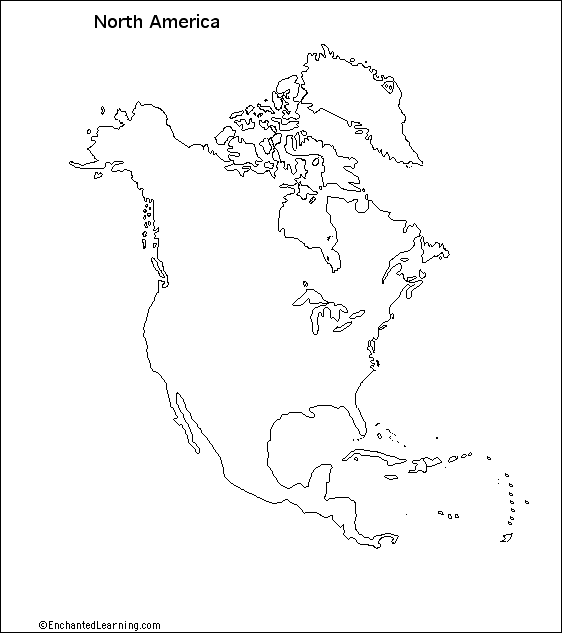 ______________________________________________________________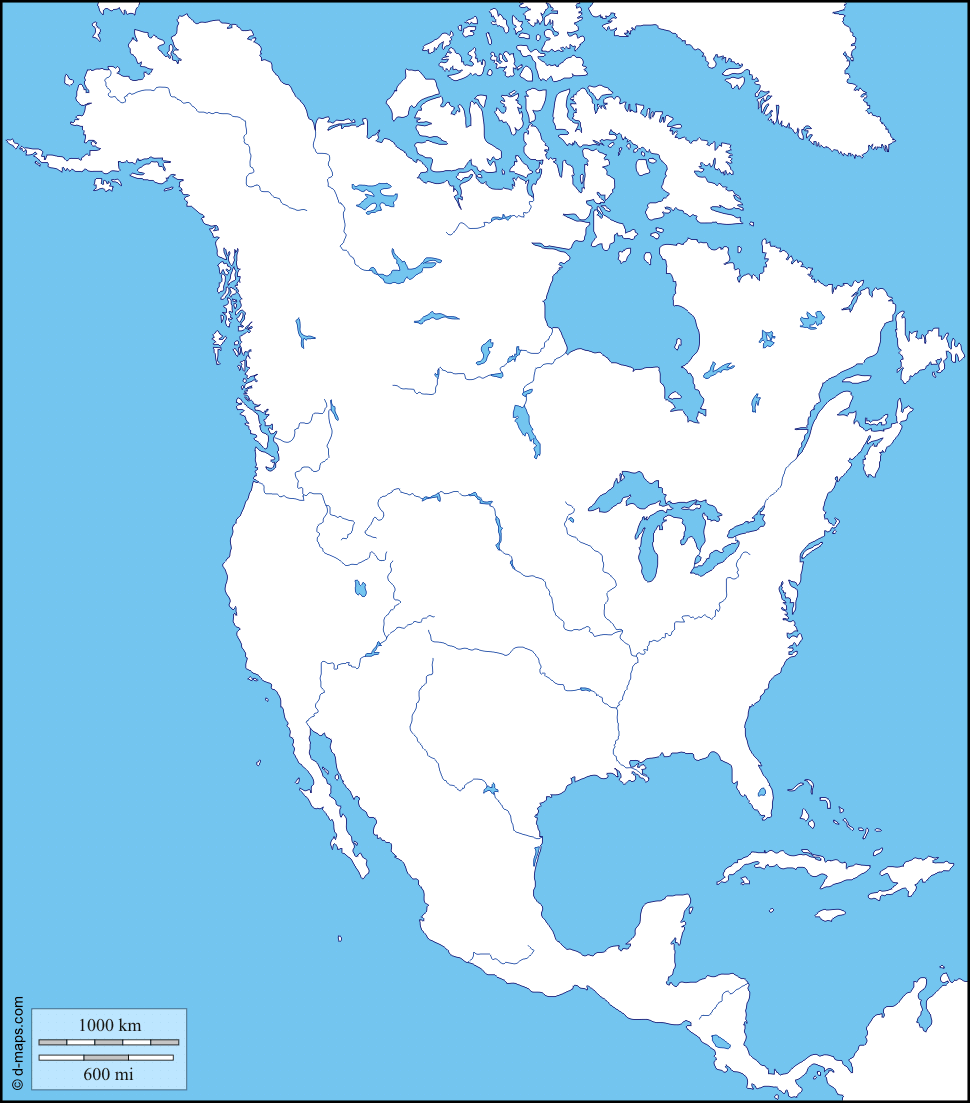 